                                            Tygryski                                      08.051. Już na pewno wiecie, że stolica polski to …………….. WARSZAWA2. Zobacz legendę o Warsie i Sawiehttps://www.youtube.com/watch?v=mmRzBf_2Hsc3. Co możemy zobaczyć w stolicy.  Łazienki Królewskie 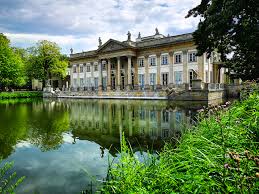  Pałac Kultury i Nauki 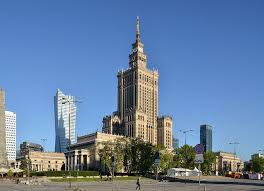  Stadion Narodowy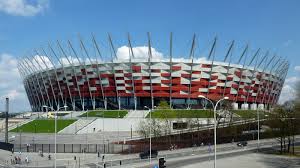  Pomnik Syrenki (Z legendy)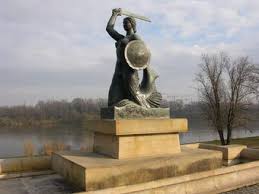 4. Praca w książce s. 46Połącz ze sobą połówki pocztówek. Nazwij miejsca przedstawione na pocztówkach z pomocą rodziców.Rysuj fale po śladach. 5.  Zabawa ruchowa z elementem skoku i podskoku.- Przeskakujemy fale.Rodzicu , przygotuj marszowy utwór muzyczny oraz niebieską marszczoną bibułę, którabędzie naśladować morskie fale . Z bibuły wycinamy paski szerokości kilkunastu centymetrów.Układamy je równolegle do siebie w pewnych niewielkich odstępach , tak by ,,Tygrysek”w miarę swoich indywidualnych możliwości mógł obunóż , przeskoczyć między ,,falami”.W rytm muzyki spaceruje po pokoju ,,plaży” a gdy natrafi na fale, sprytnie je po koleiprzeskakuje, tak by nie ,,zamoczyć” stóp . Zabawę powtarzamy kilka razy zmieniając kierunek marszu. Możemy falę co nieco zwiększyć, odsuwając bibułki od siebie .6.Zabawa pt Zagadki o Polsce , z elementami kojarzenia(obrazy).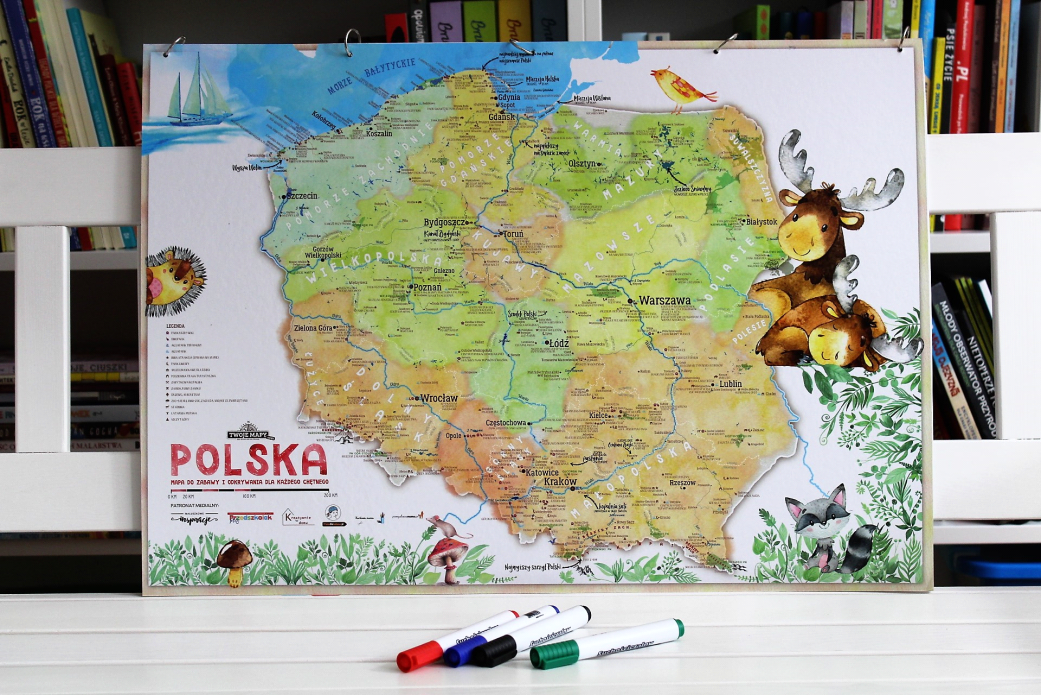      1 .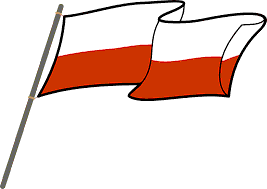                       2 .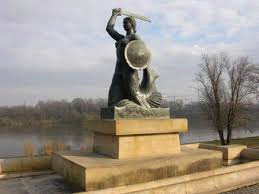                                            3 .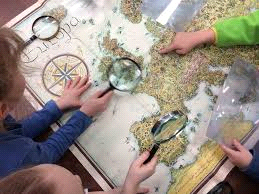        4 .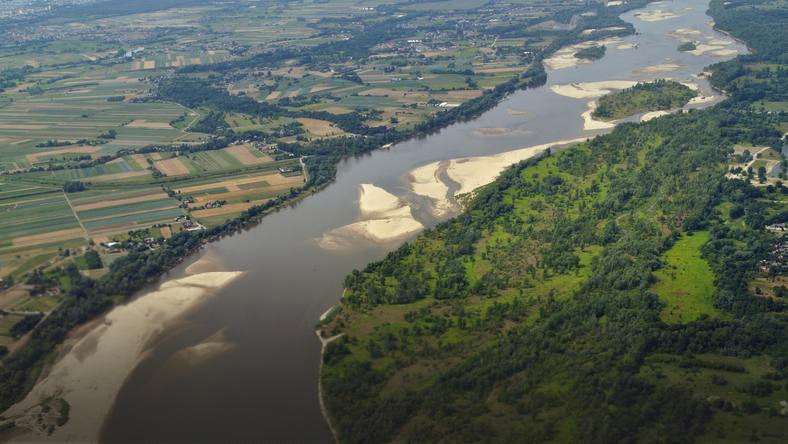      Zagadki Iwony Fabiszewskiej .              1.Ogoniasta panienka ,                miecz i tarczę ma w rękach .                Chociaż nie jest rycerzem ,                to stolicy nam strzeże .              2.Najdłuższa rzeka ,                 co przez Polskę płynie ,                Warszawy i Krakowa ,                płynąc , nie ominie .             3.Gdy znaleźć chcesz jakieś miejsce               lub w podróż się długą wybierasz ,               spoglądasz na nią uważnie                lub ją ze sobą zabierasz .             4.Biel na niej jest i czerwień ,                powiewa , gdy wiatr się  zerwie .               Wciągnięta na masztu szczyt ,               wisi od świtu po świt .             5.Pytanie nietrudne                 to każdy przyzna :              W podanej tabeli od góry są podane numery obrazków .                jak się nazywa                    W dolnej części wpisz numery pytań, z kojarzone                  twoja Ojczyzna .                 z odpowiednim obrazkiem .               Jeśli Masz kłopoty, Mama z Tatą są ,, w pobliżu”.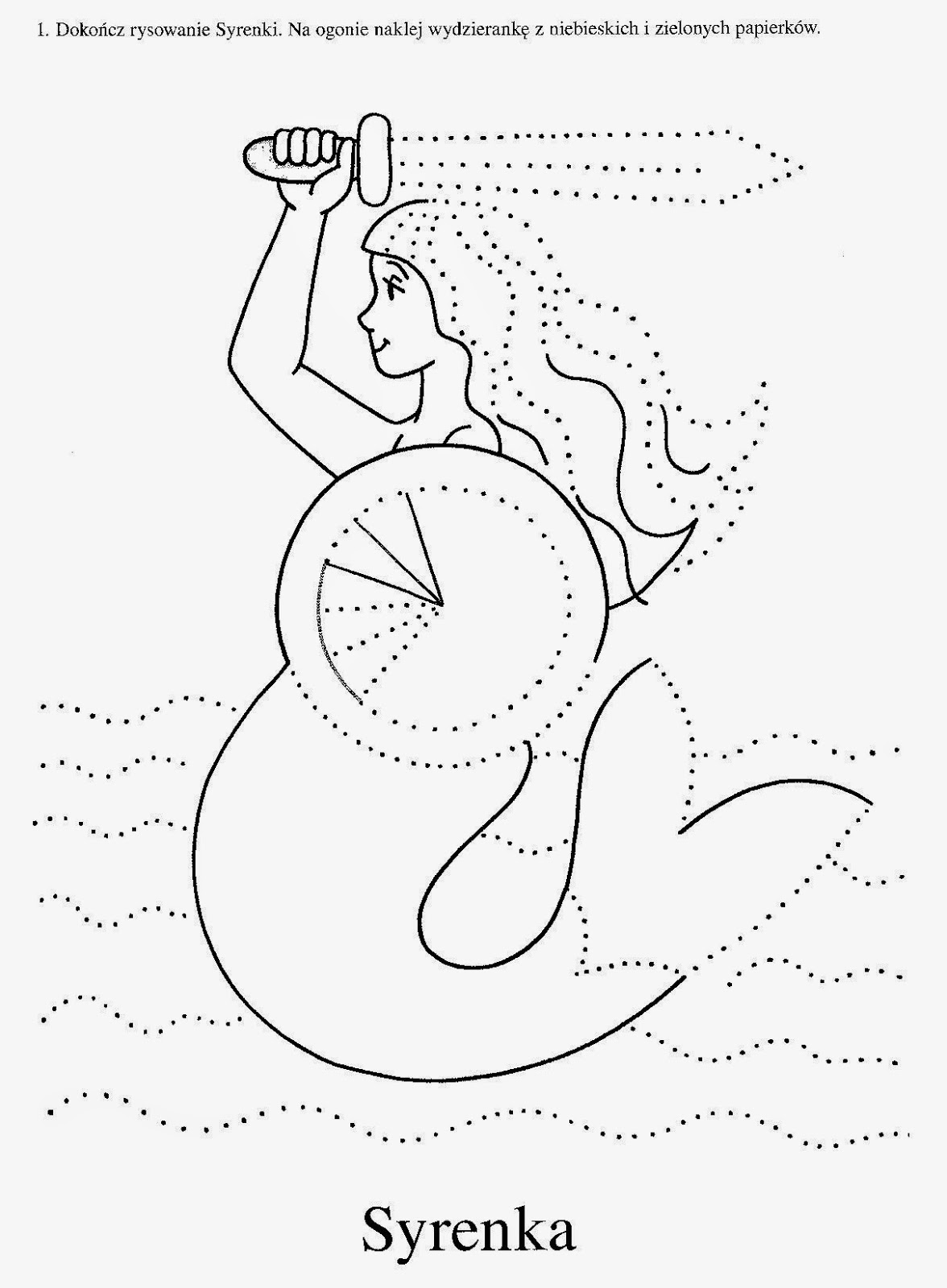 boberkowy-world.blogspot.com         1.        2.         3.          4.         5.